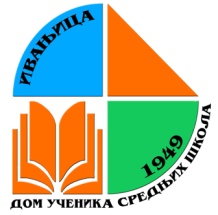 Дом ученика средњих школа ИвањицаПријава за упис ученика у Дом за школску 2019/2020. годину      Број пријаве:_________________Датум подношења пријаве:                                                                    Потпис ученика или родитеља (старатеља):_________________2019 г.                                                                          ________________________________Име и презиме ученикаДан, месец и година рођењаМесто рођења, општина, државаМестоМестоМестоМестоОпштинаОпштинаОпштинаОпштинаДржаваДржаваДржаваДржаваНационалностНационалностМесто рођења, општина, државаИме и презиме родитеља - старатељаМајкаМајкаМајкаМајкаМајкаОтацОтацОтацОтацОтацОтацСтаратељСтаратељСтаратељИме и презиме родитеља - старатељаЗанимање родитеља - старатељаМајкаМајкаМајкаМајкаМајкаОтацОтацОтацОтацОтацОтацСтаратељСтаратељСтаратељЗанимање родитеља - старатељаНазив и место предузећа, (установе), где родитељи раде  РодитељиРодитељиПредузеће (установа)Предузеће (установа)Предузеће (установа)Предузеће (установа)Предузеће (установа)Предузеће (установа)Предузеће (установа)МестоМестоМестоМестоМестоНазив и место предузећа, (установе), где родитељи раде  МајкаМајкаНазив и место предузећа, (установе), где родитељи раде  ОтацОтацАдреса сталног боравка ученика и родитељаМестоМестоМестоУлица и бројУлица и бројУлица и бројУлица и бројУлица и бројУлица и бројБрој поштеБрој поштеБрој поштеБрој поштеТелефонАдреса сталног боравка ученика и родитељаДа ли ученик живи са оба родитеља? Заокружити!    ДА   НЕ Описати разлог (уколико не живи заједно): Описати разлог (уколико не живи заједно): Описати разлог (уколико не живи заједно): Описати разлог (уколико не живи заједно): Описати разлог (уколико не живи заједно): Описати разлог (уколико не живи заједно): Описати разлог (уколико не живи заједно): Описати разлог (уколико не живи заједно): Описати разлог (уколико не живи заједно): Описати разлог (уколико не живи заједно): Описати разлог (уколико не живи заједно): Описати разлог (уколико не живи заједно): Описати разлог (уколико не живи заједно):Да ли ученик живи са оба родитеља? Заокружити!    ДА   НЕНазив школе коју ученик похађа, разред и смерНазив школеНазив школеНазив школеНазив школеНазив школеНазив школеРазредРазредРазредРазредСмерСмерСмерСмерНазив школе коју ученик похађа, разред и смерУспех у школи у претходној школској годиниУспехУспехУспехУспехУспехУспехУспехУспехУспехУспехПросечна оценаПросечна оценаПросечна оценаПросечна оценаУспех у школи у претходној школској годиниНаграде на такмичењима у школи и дому и ван школе и Дома  (I, II, III место) Изречене васпитно-дисциплинске мере (у школи и Дому)Хоби ученика (посебна интересовања)Уз пријаву прилажем, (заокружити):                                                        Уз пријаву прилажем, (заокружити):                                                        Уз пријаву прилажем, (заокружити):                                                        Уз пријаву прилажем, (заокружити):                                                        Уз пријаву прилажем, (заокружити):                                                        Уз пријаву прилажем, (заокружити):                                                        Уз пријаву прилажем, (заокружити):                                                        Уз пријаву прилажем, (заокружити):                                                        НАПОМЕНА:НАПОМЕНА:НАПОМЕНА:НАПОМЕНА:НАПОМЕНА:НАПОМЕНА:НАПОМЕНА:1. Уверење о приходима по члану породице                                     2. Уверење о успеху у школи (сведочанство)                                                                                                              3. Потврда о упису у средњу школу (за ученике I разреда)       4. Уверење о обављеном завршном испиту (за ученике I разреда)5. Диплому и друге доказе о  наградама освојеним на такмичењима                                      Остало: _________________________________________________1. Уверење о приходима по члану породице                                     2. Уверење о успеху у школи (сведочанство)                                                                                                              3. Потврда о упису у средњу школу (за ученике I разреда)       4. Уверење о обављеном завршном испиту (за ученике I разреда)5. Диплому и друге доказе о  наградама освојеним на такмичењима                                      Остало: _________________________________________________1. Уверење о приходима по члану породице                                     2. Уверење о успеху у школи (сведочанство)                                                                                                              3. Потврда о упису у средњу школу (за ученике I разреда)       4. Уверење о обављеном завршном испиту (за ученике I разреда)5. Диплому и друге доказе о  наградама освојеним на такмичењима                                      Остало: _________________________________________________1. Уверење о приходима по члану породице                                     2. Уверење о успеху у школи (сведочанство)                                                                                                              3. Потврда о упису у средњу школу (за ученике I разреда)       4. Уверење о обављеном завршном испиту (за ученике I разреда)5. Диплому и друге доказе о  наградама освојеним на такмичењима                                      Остало: _________________________________________________1. Уверење о приходима по члану породице                                     2. Уверење о успеху у школи (сведочанство)                                                                                                              3. Потврда о упису у средњу школу (за ученике I разреда)       4. Уверење о обављеном завршном испиту (за ученике I разреда)5. Диплому и друге доказе о  наградама освојеним на такмичењима                                      Остало: _________________________________________________1. Уверење о приходима по члану породице                                     2. Уверење о успеху у школи (сведочанство)                                                                                                              3. Потврда о упису у средњу школу (за ученике I разреда)       4. Уверење о обављеном завршном испиту (за ученике I разреда)5. Диплому и друге доказе о  наградама освојеним на такмичењима                                      Остало: _________________________________________________1. Уверење о приходима по члану породице                                     2. Уверење о успеху у школи (сведочанство)                                                                                                              3. Потврда о упису у средњу школу (за ученике I разреда)       4. Уверење о обављеном завршном испиту (за ученике I разреда)5. Диплому и друге доказе о  наградама освојеним на такмичењима                                      Остало: _________________________________________________1. Уверење о приходима по члану породице                                     2. Уверење о успеху у школи (сведочанство)                                                                                                              3. Потврда о упису у средњу школу (за ученике I разреда)       4. Уверење о обављеном завршном испиту (за ученике I разреда)5. Диплому и друге доказе о  наградама освојеним на такмичењима                                      Остало: _________________________________________________         Пријаву попунити читко, штампаним  словима, тачним и прецизним подацима. Непотпуне и неуредне  пријаве неће се узети у разматрање.         Пријаву попунити читко, штампаним  словима, тачним и прецизним подацима. Непотпуне и неуредне  пријаве неће се узети у разматрање.         Пријаву попунити читко, штампаним  словима, тачним и прецизним подацима. Непотпуне и неуредне  пријаве неће се узети у разматрање.         Пријаву попунити читко, штампаним  словима, тачним и прецизним подацима. Непотпуне и неуредне  пријаве неће се узети у разматрање.         Пријаву попунити читко, штампаним  словима, тачним и прецизним подацима. Непотпуне и неуредне  пријаве неће се узети у разматрање.         Пријаву попунити читко, штампаним  словима, тачним и прецизним подацима. Непотпуне и неуредне  пријаве неће се узети у разматрање.         Пријаву попунити читко, штампаним  словима, тачним и прецизним подацима. Непотпуне и неуредне  пријаве неће се узети у разматрање.